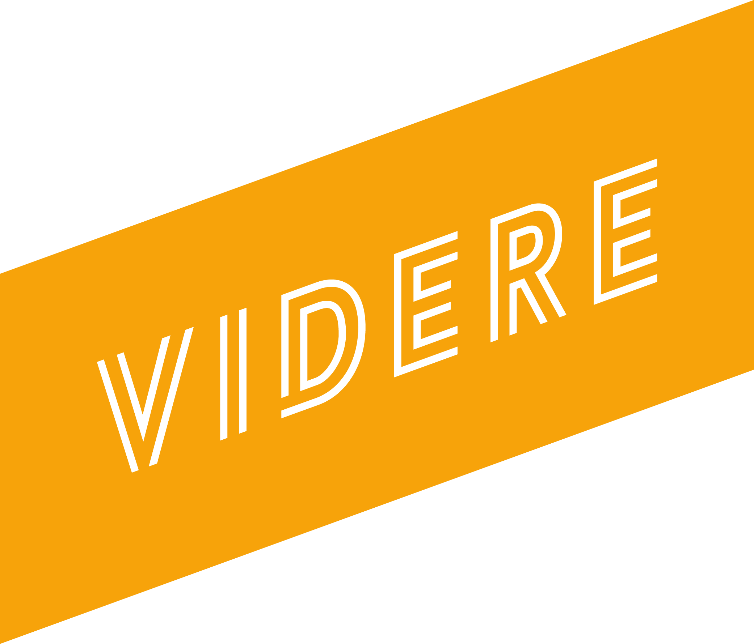 
Utviklet av Kirkerådet med samarbeidspartnereSAMLING: HVORDAN KAN JEG MØTE GUD?Ramme for samlingeNMan kan gjøre alt i små grupper eller samle flere grupper på et sted og ha felles start og avslutning.
Varighet (uten måltid) er beregnet til ca. 1,5 time. Ellers er organiseringen av samlingen opp til dere selv. LEDERMØTEHvis dere er flere ledere på samlingene anbefales det å ha et ledermøte i god til før deltakerne kommer. Der kan dere gå gjennom opplegget, avklare evt. spørsmål og be for samlingen. Opplegget deles ut til alle lederne. Noter gjerne i feltene "Dine notater" mens dere går gjennom.Inkludert i oppleggetEt filmklipp eller aktivitet som introduserer temaet for deltakerne.En eller flere praktiske gruppeoppgaver/konkurranser.Undervisning, veiledning eller spørsmål/skriftsteder som kan brukes i samtalen.En enkel liturgi til avslutningen. Trengs i tillegg:Eldre ungdomsledere eller voksne til å lede gruppene.Et sted å være. Mulighet for å vise filmklipp (Hvis ikke man velger å lage en egen introduksjon.)Mat (Hvis man ønsker at måltid skal være en del av samlingen.)Sjekk under de aktuelle oppgavene hvilket utstyr du trenger for å gjennomføre dem.Musikk til avslutningsdelen (kan være innspilt musikk eller felles sang).Telys eller lignende til avslutningsdelen.Innholdet i denne samlingen er hentet fra MILK og Aktiv tro, utviklet av Norges KFUK-KFUM. Finn ut mer på kfuk-kfum.no. VELKOMMENHer kan en leder si litt om hva som skal skje og gi evt. informasjon og lignende.EVENTUELT MåltidHvis man vil ha måltid som en del av opplegget, kan dette f.eks gjøres her. Måltidet kan enten lages sammen av deltakerne eller forberedes på forhånd.INTRODUKSJON TIL TEMAET Vis et filmklipp, en sang eller bilder som utgangspunkt for refleksjon og samtale. Hvordan kan jeg møte Gud? Vi skal sammen lete etter et svar på dette spørsmålet. Men først må vi se på et par grunnleggende spørsmål:  Hvem er jeg? Hvem er Gud?Vis filmen «Meg og mine grenser» ("spoken word" fra TT:12) (Filmen finner du her: http://www.youtube.com/watch?v=POuZ72AQgFI)Spørsmål til deltagere:  Hvem er Gud? (skaper, evig, livgiver, kjærlighet o.l.) Har Gud grenser?Les 1. Kor, 13. Les det deretter en gang til og bytt ut ordet «kjærlighet» med «Gud».Spørsmål til deltagere: Har jeg grenser som hindrer meg i mitt møte med Gud?Hvis man startet samlet, kan man gå i grupper nåPRAKTISK OPPGAVEEn gruppeoppgave/konkurranse for å varme opp gruppen og komme i gang med temaet. Velg en eller flere oppgaver. Maling/fingermalingGjennomføring:Tegn/mal deg selv (minimum 3 symboler eller lignende som beskriver deg)Tegn/mal deg selv om ”trosperson”/deg som troende menneske (minimum 3 symboler eller lignende som beskriver deg som troende)Spørsmål til deltagere:Ble det likt/ulikt? Hvorfor?Momenter til samtale: Vi er hele mennesker, liv og trosliv er best når de henger sammen. Typisk problemstilling er leirkristen vs. HverdagskristenSAMTALESamtale, gjerne med utgangspunkt i bibeltekster eller alle livsnære spørsmål. Leder forklarer de 5 typer trosspråk/spirituelitet, se vedlagt oversikt.Her kan man også bruke Jesus som eksempel på ulike trosspråk/spiritualiteter: 1. Verbal/rasjonell Jesus snakka mye. Han underviste og fortalte lignelser for at folk bedre skulle forstå Gud og hvordan man skal leve. Bergprekenen fra Matteus 5-7 er en av de mest kjente talene til Jesus.2. Kontemplativ/meditativ Jesus trakk seg ofte unna for å være alene med Gud i stillhet og bønn. Luk 5,15-16.3. Estetisk/rituell Jesus innstifter nattverden. Luk 22.14-20.4. Karismatisk Mange mennesker samlet seg rundt Jesus, og han skapte fellesskap rundt seg. Samtidig ga Jesus seg fullt og helt over til Gud ved å fullføre Guds frelsesplan. Luk 23, 46.5. Diakonal/handlingsorientertJesus hadde omsorg for alle mennesker, og var tydelig på at tro og nestekjærlighet henger sammen. Dette sier han i det dobbelte kjærlighetsbud, Matt 22, 37-39 og Han viser det konkret i møte med mennesker som i Joh 8,1-11 og Joh6,1-13.Spørsmål til samtale:Hvilke av disse trosspråkene har du erfart?Hva er mulighetene med de ulike trosspråkene?Hvilket av trosspråkene er det mest av i vårt miljø/menighet/land? Hvorfor?Kan man møte Gud på ulike måter ved å bruke ulike trosspråk?Hvilket språk velger oftest du i møte Gud?Hvilke begrensninger setter jeg i møte med Gud?Hvilke begrensninger setter vi for vårt fellesskaps møte med Gud?Hvilket trosspråk vil du utforske mer av?hvis man vil avslutte samlet, kan alle gruppene samles nåAvslutningEn enkel avslutning med bønn, lystenning og musikk kan se slik ut:Forberedelse til bønnLederen kan spørre deltakerne om hva de vil be om ut fra samlingens tema.Felles bønnLederen ber en felles bønn basert på innspillene ovenfor.Lystenning og bønn (med musikk)Her kan deltakerne selv få mulighet til å tenne et lys og be en bønn for noe eller noen som de tenker på. Bruk innspilt musikk eller syng en sang sammen mens deltakerne tenner lys.Leder: "La oss be Vår Far/Fader Vår sammen."Alle ber sammen. VelsignelseLederen lyser velsignelsen eller alle sier velsignelsen sammen: 
"Velsign oss Gud vår Far, velsign oss Guds Sønn, velsign oss du Guds hellige ånd."Lederen kan avslutte med å takke for i dag og informere om neste samling.